Tájékoztató a lakossági barnakőszén felméréssel kapcsolatos teendőkrőlA kialakult gazdasági helyzet, energiakrízis nagy erőfeszítést kíván meg mindannyiunktól, ugyanakkor a pénzügyi lehetőségekhez igazodva a Kormány célja továbbra is az, hogy biztosítható legyen a lakosság téli fűtéséhez szükséges tüzelőanyag.A Kormány ennek keretén belül lehetőséget biztosít, hogy a 2022/2023. évi fűtési szezonra vonatkozóan a várhatóan felhasznált barnakőszén mennyiségét (mázsában kifejezve) bejelenteni az önkormányzaton keresztül.Ennek érdekében az önkormányzatoknak fel kell mérni a településen élő, barnakőszén-tüzelésre alkalmas fűtőberendezéssel rendelkező lakosságot, illetve a lakossági barnakőszén igényt 2022/2023. évi fűtési szezonra vonatkozóan és a várhatóan felhasznált barnakőszén mennyiségét (mázsában kifejezve).A felmérést az önkormányzatoknak 2022. szeptember 30. napjáig kell összesítve továbbítaniuk egy erre a célra meghatározott rendszerbe.Lakossági igénybejelentés feltételei:háztartás alatt a szociális igazgatásról és szociális ellátásokról szóló 1993. évi III. törvény 4. § (1) bekezdése alapján az egy lakásban együtt lakó, ott bejelentett lakóhellyel vagy tartózkodási hellyel rendelkező személyek közössége értendő,egy háztartással összefüggésben egy személy élhet igénybejelentéssel, mely személy bejelentett lakhelye, illetve bejelentett tartózkodási helye az adott háztartás,egy háztartás által bejelenthető maximális barnakőszén igény legfeljebb a következő fűtési szezonban várhatóan felhasznált tüzelőanyag mennyisége lehet.Fentiek alapján kérem, hogy amennyiben élni kíván ezzel a lehetőséggel a mellékelt igénybejelentő lapot és mellékletét szíveskedjen haladéktalanul, legkésőbb azonban 2022. szeptember 27-ig az Abonyi Polgármesteri Hivatal portaszolgálatán leadni, vagy e-mailen az abony@abony.hu  e-mailcímre megküldeni.Tekintettel a rövid határidőre a határidő után érkező igényeket nem áll módunkban elfogadni.Fontos hangsúlyozni, hogy az igényfelmérés kizárólag a lakossági igények megismerését szolgálja, nem jelent későbbi automatikus támogatást!Abony, 2022. 09. 20.								Abonyi Polgármesteri HivatalIgénybejelentő lapbarnakőszén igény bejelentéséhezA háztartásban kérelmezőn kívül együtt lakó, ott bejelentett lakóhellyel vagy tartózkodási hellyel rendelkező személyek felsorolása:1………………………………………………………..	4……………………………………………………..2………………………………………………………..	5………………………………………………………3………………………………………………………..	6………………………………………………………A Kormány általi felméréshez közlöm, hogy a 2022/2023. évi fűtési szezonra vonatkozóan a háztartásomba igényelt barnakőszén mennyisége ………………………….mázsa.Büntetőjogi felelősségem tudatában kijelentem, hogy az igénybejelentésben közölt adatok a valóságnak megfelelnek. Abony ………………………………………Kérelmező aláírásaAbonyi Polgármesteri Hivatal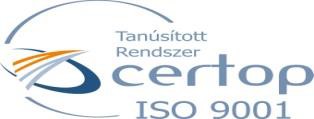 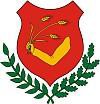 H-2740 Abony,   Kossuth tér 1.Nyilatkozat     Telefon: (53) 360-135      Fax: (53) 360-064      E-mail: abony@abony.huszemélyes adatok hozzájáruláson alapuló kezelésérőlAz érintett neve:  	Születési hely, idő:  	Anyja neve: 	Lakcím: 	Telefonszám: 	E-mail cím: 	Egyéb személyes adatok: 	az Európai Parlament és a Tanács (EU) 2016/679 rendelete (GDPR) alapján önkéntes, konkrét, tájékoztatáson alapuló, külső befolyástól mentes egyértelmű hozzájárulásomat adom a személyes adataim kezeléséhez a következő adatkezelő / adatfeldolgozó számára:Adatkezelő neve: Abonyi Polgármesteri HivatalSzékhelye:2740 Abony, Kossuth tér 1.Adatvédelmi tisztviselője: Dr. Gáspár Anita jegyzőAz adatkezelés célja: Barnakőszénigény felmérése során szükséges az adatok kezelése.Az adatkezelés jogalapja:Az adatkezelés a természetes személyeknek a személyes adatok kezelése tekintetében történő védelméről és az ilyen adatok szabad áramlásáról, valamint a 95/46/EK rendelet hatályon kívül helyezéséről szóló (EU) 2016/679 európai parlamenti és tanácsi rendelet (a továbbiakban: GDPR 6. cikke (1) bekezdésének a) pontja alapján történik, vagyis mivel az érintett az igénybejelentőlap benyújtásával hozzájárult személyes adatainak kezeléséhez.Az érintett az adatkezelési hozzájárulását a későbbiekben visszavonhatja.   A hozzájárulás visszavonása nem érinti a hozzájáruláson alapuló, a visszavonás előtti adatkezelés jogszerűségét. Az érintett a visszavonást az igénybejelentés visszavonásával egyidejűleg teheti meg.Az érintett adatok tárolásának időtartama:Az általános közigazgatási rendtartásról szóló 2016. évi CL. törvényben, vagy az ügyre irányadó ágazati jogszabályokban meghatározott ügyintézési határidő időtartamáig, azt követően pedig az önkormányzati hivatalok egységes irattári tervének kiadásáról szóló 78/2012.(XII.28.) BM. rendeletben meghatározott időtartamig.TÁJÉKOZTATÁS AZ ÉRINTETT JOGAIRÓLTájékoztatjuk, hogy az adatkezelés során az Európai Parlament és a Tanács (EU) 2016/679 rendeletének értelmében Önnek, mint érintett személynek joga van kérelmezni az adatkezelőtől az Önre vonatkozó személyes adatokhoz való hozzáférést, azok helyesbítését, törlését vagy kezelésének korlátozását, és tiltakozhat az ilyen személyes adatok kezelése ellen, valamint a joga van az adathordozhatósághoz.Joga van a hozzájárulása bármely időpontban történő visszavonásához, amely nem érinti a visszavonás előtt a hozzájárulás alapján végrehajtott adatkezelés jogszerűségét.Joga van a felügyeleti hatósághoz (Nemzeti Adatvédelmi és Információszabadság Hatóság) panaszt benyújtani.További információk Abony város honlapján (www.abony.hu) elérhető Adatkezelési tájékoztatóban olvashatók.A fenti információkat és tájékoztatást tudomásul vettem, fent megadott személyes adataim fentiekben megjelölt célú kezeléséhez önkéntesen, minden külső befolyás nélkül beleegyezésemet adom.Kelt,	20	év	hó	nap								                  aláírásKérelmező neve (családi és utónév):Születési neve:Születési helye, ideje (év, hó, nap):Anyja neve:Lakóhelye:Telefonszám (megadása nem kötelező):TAJ szám: